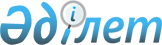 О внесении изменений в решение Сайрамского районного маслихата от 20 декабря 2013 года № 26-157/V "О районном бюджете на 2014-2016 годы"
					
			Утративший силу
			
			
		
					Решение Сайрамского районного маслихата Южно-Казахстанской области от 23 января 2014 года № 27-173/V. Зарегистрировано Департаментом юстиции Южно-Казахстанской области 28 января 2014 года № 2506. Утратило силу в связи с истечением срока применения - (письмо Сайрамского районного маслихата Южно-Казахстанской области от 25 февраля 2015 года № 79)      Сноска. Утратило силу в связи с истечением срока применения - (письмо Сайрамского районного маслихата Южно-Казахстанской области от 25.02.2015 № 79).      Примечание РЦПИ.

      В тексте документа сохранена пунктуация и орфография оригинала.

      В соответствии с пунктом 5 статьи 109 Бюджетного кодекса Республики Казахстан от 4 декабря 2008 года, подпунктом 1) пункта 1 статьи 6 Закона Республики Казахстан от 23 января 2001 года «О местном государственном управлении и самоуправлении в Республике Казахстан» и решением Южно-Казахстанского областного маслихата от 15 января 2014 года за № 23/192-V «О внесении изменений и дополнений в решение Южно-Казахстанского областного маслихата от 10 декабря 2013 года № 21/172-V «Об областном бюджете на 2014-2016 годы», зарегистрированного в Реестре государственной регистрации нормативных правовых актов за № 2499, Сайрамский районный маслихат РЕШИЛ:



      1. Внести в решение Сайрамского районного маслихата от 20 декабря 2013 года № 26-157/V «О районном бюджете на 2014-2016 годы» (зарегистрированного в Реестре государственной регистрации нормативных правовых актов за № 2480, опубликованного 9 января 2014 года в газете «Пульс Сайрама») следующие изменения:



      пункт 1 изложить в новой редакции:

      «1. Утвердить районный бюджет Сайрамского района на 2014-2016 годы, согласно приложениям 1, 2 и 3 соответственно, в том числе на 2014 год в следующих объемах:

      1) доходы – 16 644 456 тысяч тенге, в том числе по:

      налоговым поступлениям – 2 198 602 тысяч тенге;

      неналоговым поступлениям – 12 442 тысяч тенге;

      поступлениям от продажи основного капитала – 84 052 тысяч тенге;

      поступлениям трансфертов – 14 349 360 тысяч тенге;

      2) затраты – 16 691 676 тысяч тенге;

      3) чистое бюджетное кредитование – 22 100 тысяч тенге, в том числе:

      бюджетные кредиты – 25 002 тысяч тенге;

      погашение бюджетных кредитов – 2 902 тысяч тенге;

      4) сальдо по операциям с финансовыми активами – 0, в том числе:

      приобретению финансовых активов – 0;

      поступления от продажи финансовых активов государства – 0;

      5) дефицит (профицит) бюджета - - 69 320 тысяч тенге;

      6) финансирование дефицита (использование профицита) бюджета – 69 320 тысяч тенге, в том числе:

      поступление займов – 25 002 тысяч тенге;

      погашение займов – 1 807 тысяч тенге;

      используемые остатки бюджетных средств – 46 125 тысяч тенге.».



      Приложения 1, 2, 3, 6 указанного решения изложить в новой редакции согласно приложениям 1, 2, 3, 6 к настоящему решению.



      2. Настоящее решение вводится в действие с 1 января 2014 года.      Председатель сессии районного маслихата    С.Сагиндыков      Секретарь районного маслихата              С.Сагиндыков

Приложение 1 к решению

Сайрамского районного маслихата

от 23 января 2014 года № 27-173/VПриложение 1 к решению

Сайрамского районного маслихата

от 20 декабря 2013 года № 26-157/V Районный бюджет Сайрамского района на 2014 год

Приложение 2 к решению

Сайрамского районного маслихата

от 23 января 2014 года № 27-173/VПриложение 2 к решению

Сайрамского районного маслихата

от 20 декабря 2013 года № 26-157/V Районный бюджет Сайрамского района на 2015 год      

Приложение 3 к решению

Сайрамского районного маслихата

от 23 января 2014 года № 27-173/VПриложение 3 к решению

Сайрамского районного маслихата

от 20 декабря 2013 года № 26-157/V Районный бюджет Сайрамского района на 2016 год      

Приложение 6 к решению

Сайрамского районного маслихата

от 23 января 2014 года № 27-173/VПриложение 6 к решению

Сайрамского районного маслихата

от 20 декабря 2013 года № 26-157/V Перечень бюджетных программ каждого сельского округа районного бюджета на 2014-2016 года      
					© 2012. РГП на ПХВ «Институт законодательства и правовой информации Республики Казахстан» Министерства юстиции Республики Казахстан
				КатегорияКатегорияКатегорияКатегорияСумма, тысяч тенгеКлассКлассНаименованиеСумма, тысяч тенгеПодклассПодклассПодклассСумма, тысяч тенге1231. Доходы 166444561Налоговые поступления219860201Подоходный налог5774802Индивидуальный подоходный налог57748003Социальный налог4659621Социальный налог46596204Hалоги на собственность10643991Hалоги на имущество8370253Земельный налог493504Hалог на транспортные средства1760045Единый земельный налог202005Внутренние налоги на товары, работы и услуги739052Акцизы205373Поступления за использование природных и других ресурсов76844Сборы за ведение предпринимательской и профессиональной деятельности438085Налог на игорный бизнес187607Прочие налоги34551Прочие налоги345508Обязательные платежи, взимаемые за совершение юридически значимых действий и (или) выдачу документов уполномоченными на то государственными органами или должностными лицами134011Государственная пошлина134012Неналоговые поступления1244201Доходы от государственной собственности63945Доходы от аренды имущества, находящегося в государственной собственности639406Прочие неналоговые поступления60481Прочие неналоговые поступления60483Поступления от продажи основного капитала8405203Продажа земли и нематериальных активов840521Продажа земли840524Поступления трансфертов 1434936002Трансферты из вышестоящих органов государственного управления143493602Трансферты из областного бюджета14349360Функциональная группаФункциональная группаФункциональная группаФункциональная группаФункциональная группаСумма, тысяч тенгеПодфункцияПодфункцияПодфункцияПодфункцияСумма, тысяч тенгеАдминистратор бюджетной программыАдминистратор бюджетной программыАдминистратор бюджетной программыСумма, тысяч тенгеПрограммаПрограммаСумма, тысяч тенгеНаименованиеСумма, тысяч тенге1232. Затраты1669167601Государственные услуги общего характера549590011Представительные, исполнительные и другие органы, выполняющие общие функции государственного управления504042112Аппарат маслихата района (города областного значения)16981112001Услуги по обеспечению деятельности маслихата района (города областного значения)16981011122Аппарат акима района (города областного значения)154877011122001Услуги по обеспечению деятельности акима района (города областного значения)136167003Капитальные расходы государственного органа18710011123Аппарат акима района в городе, города районного значения, поселка, села, сельского округа332184011123001Услуги по обеспечению деятельности акима района в городе, города районного значения, поселка, села, сельского округа273551022Капитальные расходы государственного органа58633012Финансовая деятельность2652012459Отдел экономики и финансов района (города областного значения)2652012452003Проведение оценки имущества в целях налогообложения1652010Приватизация, управление коммунальным имуществом, постприватизационная деятельность и регулирование споров, связанных с этим10009Прочие государственные услуги общего характера42896015459Отдел экономики и финансов района (города областного значения)37896015452001Услуги по реализации государственной политики в области формирования и развития экономической политики, государственного планирования, исполнения бюджета и управления коммунальной собственностью района (города областного значения)36796015Капитальные расходы государственного органа1100467Отдел строительства района (города областного значения)5000040Развитие объектов государственных органов500002Оборона430361Военные нужды17237122Аппарат акима района (города областного значения)17237005Мероприятия в рамках исполнения всеобщей воинской обязанности1723722Организация работы по чрезвычайным ситуациям25799202122Аппарат акима района (города областного значения)25799006Предупреждение и ликвидация чрезвычайных ситуаций масштаба района (города областного значения)23509007Мероприятия по профилактике и тушению степных пожаров районного (городского) масштаба, а также пожаров в населенных пунктах, в которых не созданы органы государственной противопожарной службы229003Общественный порядок, безопасность, правовая, судебная, уголовно-исполнительная деятельность174959Прочие услуги в области общественного порядка и безопасности17495485Отдел пассажирского транспорта и автомобильных дорог района (города областного значения)17495021Обеспечение безопасности дорожного движения в населенных пунктах1749504Образование11 140 9691Дошкольное воспитание и обучение1 331 837464Отдел образования района (города областного значения)1 331 837464009Обеспечение деятельности организаций дошкольного воспитания и обучения214 355040Реализация государственного образовательного заказа в дошкольных организациях образования1 117 4822Начальное, основное среднее и общее среднее образование7038989123Аппарат акима района в городе, города районного значения, поселка, села, сельского округа5500005Организация бесплатного подвоза учащихся до школы и обратно в сельской местности5500464Отдел образования района (города областного значения)7 033 489003Общеобразовательное обучение6 948 599006Дополнительное образование для детей848904Техническое и профессиональное, послесреднее образование86600464Отдел образования района (города областного значения)86600018Организация профессионального обучения866009Прочие услуги в области образования2683543464Отдел образования района (города областного значения)390800049464001Услуги по реализации государственной политики на местном уровне в области образования 18576005Приобретение и доставка учебников, учебно-методических комплексов для государственных учреждений образования района (города областного значения)71347015Ежемесячная выплата денежных средств опекунам (попечителям) на содержание ребенка-сироты (детей-сирот), и ребенка (детей), оставшегося без попечения родителей16192067Капитальные расходы подведомственных государственных учреждений и организаций284685467Отдел строительства района (города областного значения)2292743037Строительство и реконструкция объектов образования229274306Социальная помощь и социальное обеспечение4986642Социальная помощь438328451Отдел занятости и социальных программ района (города областного значения)438328002Программа занятости39141062451004Оказание социальной помощи на приобретение топлива специалистам здравоохранения, образования, социального обеспечения, культуры, спорта и ветеринарии в сельской местности в соответствии с законодательством Республики Казахстан11958005Государственная адресная социальная помощь3792006Жилищная помощь24485007Социальная помощь отдельным категориям нуждающихся граждан по решениям местных представительных органов32618010Материальное обеспечение детей-инвалидов, воспитывающихся и обучающихся на дому2902014Оказание социальной помощи нуждающимся гражданам на дому60489016Государственные пособия на детей до 18 лет234089017Обеспечение нуждающихся инвалидов обязательными гигиеническими средствами и предоставление услуг специалистами жестового языка, индивидуальными помощниками в соответствии с индивидуальной программой реабилитации инвалида288549Прочие услуги в области социальной помощи и социального обеспечения60336451Отдел занятости и социальных программ района (города областного значения)60336069451001Услуги по реализации государственной политики на местном уровне в области обеспечения занятости и реализации социальных программ для населения54866011Оплата услуг по зачислению, выплате и доставке пособий и других социальных выплат4830021Капитальные расходы государственного органа64007Жилищно-коммунальное хозяйство24251051Жилищное хозяйство136560497Отдел жилищно-коммунального хозяйства района (города областного значения)136560001Услуги по реализации государственной политики на местном уровне в области жилищно-коммунального хозяйства19497004Изъятие, в том числе путем выкупа земельных участков для государственных надобностей и связанное с этим отчуждение недвижимого имущества114063005Организация сохранения государственного жилищного фонда30002Коммунальное хозяйство2079664497Отдел жилищно-коммунального хозяйства района (города областного значения)2079664016Функционирование системы водоснабжения и водоотведения63187028Развитие коммунального хозяйства998503058Развитие системы водоснабжения и водоотведения в сельских населенных пунктах10179743Благоустройство населенных пунктов208881123Аппарат акима района в городе, города районного значения, поселка, села, сельского округа76963008Освещение улиц населенных пунктов30144009Обеспечение санитарии населенных пунктов18959011Благоустройство и озеленение населенных пунктов27860497Отдел жилищно-коммунального хозяйства района (города областного значения)131918025Освещение улиц в населенных пунктах19181034Содержание мест захоронений и захоронение безродных1145035Благоустройство и озеленение населенных пунктов11159208Культура, спорт, туризм и информационное пространство3726931Деятельность в области культуры102076455Отдел культуры и развития языков района (города областного значения)102076003Поддержка культурно-досуговой работы1020762Спорт154175465Отдел физической культуры и спорта района 149125001Услуги по реализации государственной политики на местном уровне в сфере физической культуры и спорта6295005Развитие массового спорта и национальных видов спорта 126511006Проведение спортивных соревнований на районном (города областного значения) уровне5001007Подготовка и участие членов сборных команд района (города областного значения) по различным видам спорта на областных спортивных соревнованиях5096032Капитальные расходы подведомственных государственных учреждений и организаций6222467Отдел строительства района (города областного значения)5050467008Развитие объектов спорта и туризма50503Информационное пространство75878455Отдел культуры и развития языков района (города областного значения)48926006Функционирование районных (городских) библиотек41868007Развитие государственного языка и других языков народа Казахстана7058456Отдел внутренней политики района (города областного значения)26952002Услуги по проведению государственной информационной политики через газеты и журналы 13476005Услуги по проведению государственной информационной политики через телерадиовещание134769Прочие услуги по организации культуры, спорта, туризма и информационного пространства40564455Отдел культуры и развития языков района (города областного значения)7949001Услуги по реализации государственной политики на местном уровне в области развития языков и культуры7949456Отдел внутренней политики района (города областного значения)32615001Услуги по реализации государственной политики на местном уровне в области информации, укрепления государственности и формирования социального оптимизма граждан22295003Реализация мероприятий в сфере молодежной политики1032009Топливно-энергетический комплекс и недропользование8080009Прочие услуги в области топливно-энергетического комплекса и недропользования808000497Отдел жилищно-коммунального хозяйства района (города областного значения)808000009Развитие теплоэнергетической системы80800010Сельское, водное, лесное, рыбное хозяйство, особо охраняемые природные территории, охрана окружающей среды и животного мира, земельные отношения3385681Сельское хозяйство126054467Отдел строительства района (города областного значения)29816010Развитие объектов сельского хозяйства29816473Отдел ветеринарии района (города областного значения)67553001Услуги по реализации государственной политики на местном уровне в сфере ветеринарии9494005Обеспечение функционирования скотомогильников (биотермических ям) 1552006Организация санитарного убоя больных животных6239007Организация отлова и уничтожения бродячих собак и кошек3152008Возмещение владельцам стоимости изымаемых и уничтожаемых больных животных, продуктов и сырья животного происхождения27996009Проведение ветеринарных мероприятий по энзоотическим болезням животных19120477Отдел сельского хозяйства и земельных отношений района (города областного значения) 28685001Услуги по реализации государственной политики на местном уровне в сфере сельского хозяйства и земельных отношений24795099Реализация мер по оказанию социальной поддержки специалистов 38906Земельные отношения17288477Отдел сельского хозяйства и земельных отношений района (города областного значения) 17288011Землеустройство, проводимое при установлении границ районов, городов областного значения, районного значения, сельских округов, поселков, сел172889Прочие услуги в области сельского, водного, лесного, рыбного хозяйства, охраны окружающей среды и земельных отношений195226473Отдел ветеринарии района (города областного значения)195226462011Проведение противоэпизоотических мероприятий19522611Промышленность, архитектурная, градостроительная и строительная деятельность263012Архитектурная, градостроительная и строительная деятельность26301467Отдел строительства района (города областного значения)17264001Услуги по реализации государственной политики на местном уровне в области строительства17264468Отдел архитектуры и градостроительства района (города областного значения)9037001Услуги по реализации государственной политики в области архитектуры и градостроительства на местном уровне903712Транспорт и коммуникации2048901Автомобильный транспорт194561485Отдел пассажирского транспорта и автомобильных дорог района (города областного значения)194561023Обеспечение функционирования автомобильных дорог1945619Прочие услуги в сфере транспорта и коммуникаций10329485Отдел пассажирского транспорта и автомобильных дорог района (города областного значения)10329001Услуги по реализации государственной политики на местном уровне в области пассажирского транспорта и автомобильных дорог 10169003Капитальные расходы государственного органа16013Прочие2663623Поддержка предпринимательской деятельности и защита конкуренции16288469Отдел предпринимательства района (города областного значения)16288001Услуги по реализации государственной политики на местном уровне в области развития предпринимательства и промышленности 162889Прочие250074455Отдел культуры и развития языков района (города областного значения)11802040Реализация мер по содействию экономическому развитию регионов в рамках Программы «Развитие регионов» 11802459Отдел экономики и финансов района (города областного значения)63010008Разработка технико-экономического обоснования местных бюджетных инвестиционных проектов и концессионных проектов и проведение его экспертизы17210012Резерв местного исполнительного органа района (города областного значения) 45800464Отдел образования района (города областного значения)93051041Реализация мер по содействию экономическому развитию регионов в рамках Программы «Развитие регионов» 93051497Отдел жилищно-коммунального хозяйства района (города областного значения)82211043Реализация мер по содействию экономическому развитию регионов в рамках Программы «Развитие регионов» 8221114Обслуживание долга31Обслуживание долга3459Отдел экономики и финансов района (города областного значения)3021Обслуживание долга местных исполнительных органов по выплате вознаграждений и иных платежей по займам из областного бюджета33. Чистое бюджетное кредитование 22 100НаименованиеФункциональная группаФункциональная группаФункциональная группаФункциональная группаФункциональная группаСумма, тысяч тенгеПодфункцияПодфункцияПодфункцияПодфункцияСумма, тысяч тенгеАдминистратор бюджетной программыАдминистратор бюджетной программыАдминистратор бюджетной программыСумма, тысяч тенгеПрограммаПрограммаСумма, тысяч тенгеБюджетные кредиты25 00210Сельское, водное, лесное, рыбное хозяйство, особо охраняемые природные территории, охрана окружающей среды и животного мира, земельные отношения25 0021Сельское хозяйство25 002477Отдел сельского хозяйства и земельных отношений района (города областного значения) 25 002004Бюджетные кредиты для реализации мер социальной поддержки специалистов25 002КатегорияКатегорияКатегорияКатегорияНаименованиеСумма, тысяч тенгеКлассКлассСумма, тысяч тенгеПодклассПодклассПодклассСумма, тысяч тенгеПогашение бюджетных кредитов29025Погашение бюджетных кредитов290201Погашение бюджетных кредитов29021Погашение бюджетных кредитов, выданных из государственного бюджета29024. Сальдо по операциям с финансовыми активами0Функциональная группаФункциональная группаФункциональная группаФункциональная группаФункциональная группаСумма, тысяч тенгеПодфункцияПодфункцияПодфункцияПодфункцияСумма, тысяч тенгеАдминистратор бюджетной программыАдминистратор бюджетной программыАдминистратор бюджетной программыСумма, тысяч тенгеПрограммаПрограммаСумма, тысяч тенгеПриобретение финансовых активов0КатегорияКатегорияКатегорияКатегорияНаименованиеСумма, тысяч тенгеКлассКлассСумма, тысяч тенгеПодклассПодклассПодклассСумма, тысяч тенге6Поступление от продажи финансовых активов государства 001Поступление от продажи финансовых активов государства 01Поступления от продажи финансовых активов внутри страны05. Дефицит (профицит) бюджета-693206. Финансирование дефицита (использование профицита) бюджета 69320КатегорияКатегорияКатегорияКатегорияНаименованиеСумма, тысяч тенгеКлассКлассСумма, тысяч тенгеПодклассПодклассПодклассСумма, тысяч тенге7Поступления займов2500201Внутренние государственные займы250022Договоры займа25002НаименованиеФункциональная группаФункциональная группаФункциональная группаФункциональная группаФункциональная группаСумма, тысяч тенгеПодфункцияПодфункцияПодфункцияПодфункцияСумма, тысяч тенгеАдминистратор бюджетной программыАдминистратор бюджетной программыАдминистратор бюджетной программыСумма, тысяч тенгеПрограммаПрограммаСумма, тысяч тенге16Погашение займов18071Погашение займов1807459Отдел экономики и финансов района (города областного значения)1807005Погашение долга местного исполнительного органа перед вышестоящим бюджетом1807КатегорияКатегорияКатегорияКатегорияНаименованиеСумма, тысяч тенгеКлассКлассСумма, тысяч тенгеПодклассПодклассПодклассСумма, тысяч тенге8Используемые остатки бюджетных средств4612501Используемые остатки бюджетных средств461251Используемые остатки бюджетных средств46125КатегорияКатегорияКатегорияКатегорияСумма, тысяч тенгеКлассКлассНаименованиеСумма, тысяч тенгеПодклассПодклассПодклассСумма, тысяч тенге1231. Доходы 134011671Налоговые поступления239536101Подоходный налог6357792Индивидуальный подоходный налог63577903Социальный налог5120091Социальный налог51200904Hалоги на собственность11495521Hалоги на имущество9039873Земельный налог532984Hалог на транспортные средства1900855Единый земельный налог218205Внутренние налоги на товары, работы и услуги798182Акцизы221803Поступления за использование природных и других ресурсов82994Сборы за ведение предпринимательской и профессиональной деятельности473135Налог на игорный бизнес202607Прочие налоги37281Прочие налоги372808Обязательные платежи, взимаемые за совершение юридически значимых действий и (или) выдачу документов уполномоченными на то государственными органами или должностными лицами144751Государственная пошлина144752Неналоговые поступления1343701Доходы от государственной собственности69055Доходы от аренды имущества, находящегося в государственной собственности690506Прочие неналоговые поступления65321Прочие неналоговые поступления65323Поступления от продажи основного капитала9736103Продажа земли и нематериальных активов973611Продажа земли973614Поступления трансфертов 1089500802Трансферты из вышестоящих органов государственного управления108950082Трансферты из областного бюджета10895008НаименованиеФункциональная группаФункциональная группаФункциональная группаФункциональная группаФункциональная группаСумма, тысяч тенгеПодфункцияПодфункцияПодфункцияПодфункцияСумма, тысяч тенгеАдминистратор бюджетной программыАдминистратор бюджетной программыАдминистратор бюджетной программыСумма, тысяч тенгеПрограммаПрограммаСумма, тысяч тенге1232. Затраты1340116701Государственные услуги общего характера529360011Представительные, исполнительные и другие органы, выполняющие общие функции государственного управления389896112Аппарат маслихата района (города областного значения)17519112001Услуги по обеспечению деятельности маслихата района (города областного значения)17519011122Аппарат акима района (города областного значения)141103011122001Услуги по обеспечению деятельности акима района (города областного значения)141103011123Аппарат акима района в городе, города районного значения, поселка, села, сельского округа231274011123001Услуги по обеспечению деятельности акима района в городе, города районного значения, поселка, села, сельского округа231274012Финансовая деятельность1768012459Отдел экономики и финансов района (города областного значения)1768012452003Проведение оценки имущества в целях налогообложения17689Прочие государственные услуги общего характера137696015459Отдел экономики и финансов района (города областного значения)37696015452001Услуги по реализации государственной политики в области формирования и развития экономической политики, государственного планирования, исполнения бюджета и управления коммунальной собственностью района (города областного значения)37696467Отдел строительства района (города областного значения)100000040Развитие объектов государственных органов10000002Оборона2766761Военные нужды17693122Аппарат акима района (города областного значения)17693005Мероприятия в рамках исполнения всеобщей воинской обязанности1769322Организация работы по чрезвычайным ситуациям258983202122Аппарат акима района (города областного значения)258983006Предупреждение и ликвидация чрезвычайных ситуаций масштаба района (города областного значения)256533007Мероприятия по профилактике и тушению степных пожаров районного (городского) масштаба, а также пожаров в населенных пунктах, в которых не созданы органы государственной противопожарной службы245003Общественный порядок, безопасность, правовая, судебная, уголовно-исполнительная деятельность187209Прочие услуги в области общественного порядка и безопасности18720485Отдел пассажирского транспорта и автомобильных дорог района (города областного значения)18720021Обеспечение безопасности дорожного движения в населенных пунктах1872004Образование9 607 5961Дошкольное воспитание и обучение220 072464Отдел образования района (города областного значения)220 072464009Обеспечение деятельности организаций дошкольного воспитания и обучения220 0722Начальное, основное среднее и общее среднее образование7163648123Аппарат акима района в городе, города районного значения, поселка, села, сельского округа5885005Организация бесплатного подвоза учащихся до школы и обратно в сельской местности5885464Отдел образования района (города областного значения)7 157 763003Общеобразовательное обучение7 070 978006Дополнительное образование для детей867854Техническое и профессиональное, послесреднее образование87691464Отдел образования района (города областного значения)87691018Организация профессионального обучения876919Прочие услуги в области образования2136185464Отдел образования района (города областного значения)403182049464001Услуги по реализации государственной политики на местном уровне в области образования 19021005Приобретение и доставка учебников, учебно-методических комплексов для государственных учреждений образования района (города областного значения)76341015Ежемесячная выплата денежных средств опекунам (попечителям) на содержание ребенка-сироты (детей-сирот), и ребенка (детей), оставшегося без попечения родителей17325067Капитальные расходы подведомственных государственных учреждений и организаций290495467Отдел строительства района (города областного значения)1733003037Строительство и реконструкция объектов образования173300306Социальная помощь и социальное обеспечение5333072Социальная помощь470902451Отдел занятости и социальных программ района (города областного значения)470902002Программа занятости41880062451004Оказание социальной помощи на приобретение топлива специалистам здравоохранения, образования, социального обеспечения, культуры, спорта и ветеринарии в сельской местности в соответствии с законодательством Республики Казахстан12795005Государственная адресная социальная помощь4133006Жилищная помощь26689007Социальная помощь отдельным категориям нуждающихся граждан по решениям местных представительных органов34902010Материальное обеспечение детей-инвалидов, воспитывающихся и обучающихся на дому3105014Оказание социальной помощи нуждающимся гражданам на дому61368016Государственные пособия на детей до 18 лет255157017Обеспечение нуждающихся инвалидов обязательными гигиеническими средствами и предоставление услуг специалистами жестового языка, индивидуальными помощниками в соответствии с индивидуальной программой реабилитации инвалида308739Прочие услуги в области социальной помощи и социального обеспечения62405451Отдел занятости и социальных программ района (города областного значения)62405069451001Услуги по реализации государственной политики на местном уровне в области обеспечения занятости и реализации социальных программ для населения57189011Оплата услуг по зачислению, выплате и доставке пособий и других социальных выплат521607Жилищно-коммунальное хозяйство8586651Жилищное хозяйство19931497Отдел жилищно-коммунального хозяйства района (города областного значения)19931001Услуги по реализации государственной политики на местном уровне в области жилищно-коммунального хозяйства199312Коммунальное хозяйство619640497Отдел жилищно-коммунального хозяйства района (города областного значения)619640016Функционирование системы водоснабжения и водоотведения67610028Развитие коммунального хозяйства5520303Благоустройство населенных пунктов219094123Аппарат акима района в городе, города районного значения, поселка, села, сельского округа77942008Освещение улиц населенных пунктов32254009Обеспечение санитарии населенных пунктов20286011Благоустройство и озеленение населенных пунктов25402497Отдел жилищно-коммунального хозяйства района (города областного значения)141152025Освещение улиц в населенных пунктах20524034Содержание мест захоронений и захоронение безродных1225035Благоустройство и озеленение населенных пунктов11940308Культура, спорт, туризм и информационное пространство4155421Деятельность в области культуры104508455Отдел культуры и развития языков района (города областного значения)104508003Поддержка культурно-досуговой работы1045082Спорт193502465Отдел физической культуры и спорта района (города областного значения)118502001Услуги по реализации государственной политики на местном уровне в сфере физической культуры и спорта6425005Развитие массового спорта и национальных видов спорта 101273006Проведение спортивных соревнований на районном (города областного значения) уровне5351007Подготовка и участие членов сборных команд района (города областного значения) по различным видам спорта на областных спортивных соревнованиях5453467Отдел строительства района (города областного значения)75000467008Развитие объектов спорта и туризма750003Информационное пространство78713455Отдел культуры и развития языков района (города областного значения)49875006Функционирование районных (городских) библиотек42601007Развитие государственного языка и других языков народа Казахстана7274456Отдел внутренней политики района (города областного значения)28838002Услуги по проведению государственной информационной политики через газеты и журналы 14419005Услуги по проведению государственной информационной политики через телерадиовещание144199Прочие услуги по организации культуры, спорта, туризма и информационного пространства38819455Отдел культуры и развития языков района (города областного значения)8118001Услуги по реализации государственной политики на местном уровне в области развития языков и культуры8118456Отдел внутренней политики района (города областного значения)30701001Услуги по реализации государственной политики на местном уровне в области информации, укрепления государственности и формирования социального оптимизма граждан20006003Реализация мероприятий в сфере молодежной политики1069509Топливно-энергетический комплекс и недропользование5819099Прочие услуги в области топливно-энергетического комплекса и недропользования581909497Отдел жилищно-коммунального хозяйства района (города областного значения)581909009Развитие теплоэнергетической системы58190910Сельское, водное, лесное, рыбное хозяйство, особо охраняемые природные территории, охрана окружающей среды и животного мира, земельные отношения680851Сельское хозяйство68085473Отдел ветеринарии района (города областного значения)38572001Услуги по реализации государственной политики на местном уровне в сфере ветеринарии9734005Обеспечение функционирования скотомогильников (биотермических ям) 1660006Организация санитарного убоя больных животных2217007Организация отлова и уничтожения бродячих собак и кошек3373008Возмещение владельцам стоимости изымаемых и уничтожаемых больных животных, продуктов и сырья животного происхождения1130009Проведение ветеринарных мероприятий по энзоотическим болезням животных20458477Отдел сельского хозяйства и земельных отношений района (города областного значения) 29513001Услуги по реализации государственной политики на местном уровне в сфере сельского хозяйства и земельных отношений25351099Реализация мер по оказанию социальной поддержки специалистов 416211Промышленность, архитектурная, градостроительная и строительная деятельность267922Архитектурная, градостроительная и строительная деятельность26792467Отдел строительства района (города областного значения)17571001Услуги по реализации государственной политики на местном уровне в области строительства17571468Отдел архитектуры и градостроительства района (города областного значения)9221001Услуги по реализации государственной политики в области архитектуры и градостроительства на местном уровне 922112Транспорт и коммуникации2180661Автомобильный транспорт208180485Отдел пассажирского транспорта и автомобильных дорог района (города областного значения)208180023Обеспечение функционирования автомобильных дорог2081809Прочие услуги в сфере транспорта и коммуникаций9886485Отдел пассажирского транспорта и автомобильных дорог района (города областного значения)9886001Услуги по реализации государственной политики на местном уровне в области пассажирского транспорта и автомобильных дорог 988613Прочие2664463Поддержка предпринимательской деятельности и защита конкуренции16288469Отдел предпринимательства района (города областного значения)16288001Услуги по реализации государственной политики на местном уровне в области развития предпринимательства и промышленности 162889Прочие250158459Отдел экономики и финансов района (города областного значения)50000012Резерв местного исполнительного органа района (города областного значения) 50000497Отдел жилищно-коммунального хозяйства района (города областного значения)200158043Реализация мер по содействию экономическому развитию регионов в рамках Программы «Развитие регионов» 20015814Обслуживание долга31Обслуживание долга3459Отдел экономики и финансов района (города областного значения)3021Обслуживание долга местных исполнительных органов по выплате вознаграждений и иных платежей по займам из областного бюджета33. Чистое бюджетное кредитование -1 933НаименованиеФункциональная группаФункциональная группаФункциональная группаФункциональная группаФункциональная группаСумма, тысяч тенгеПодфункцияПодфункцияПодфункцияПодфункцияСумма, тысяч тенгеАдминистратор бюджетной программыАдминистратор бюджетной программыАдминистратор бюджетной программыСумма, тысяч тенгеПрограммаПрограммаСумма, тысяч тенгеБюджетные кредиты010Сельское, водное, лесное, рыбное хозяйство, особо охраняемые природные территории, охрана окружающей среды и животного мира, земельные отношения01Сельское хозяйство0477Отдел сельского хозяйства и земельных отношений района (города областного значения) 0004Бюджетные кредиты для реализации мер социальной поддержки специалистов0КатегорияКатегорияКатегорияКатегорияНаименованиеСумма, тысяч тенгеКлассКлассСумма, тысяч тенгеПодклассПодклассПодклассСумма, тысяч тенгеПогашение бюджетных кредитов19335Погашение бюджетных кредитов193301Погашение бюджетных кредитов19331Погашение бюджетных кредитов, выданных из государственного бюджета19334. Сальдо по операциям с финансовыми активами0НаименованиеФункциональная группаФункциональная группаФункциональная группаФункциональная группаФункциональная группаСумма, тысяч тенгеПодфункцияПодфункцияПодфункцияПодфункцияСумма, тысяч тенгеАдминистратор бюджетной программыАдминистратор бюджетной программыАдминистратор бюджетной программыСумма, тысяч тенгеПрограммаПрограммаСумма, тысяч тенгеПриобретение финансовых активов0КатегорияКатегорияКатегорияКатегорияНаименованиеСумма, тысяч тенгеКлассКлассСумма, тысяч тенгеПодклассПодклассПодклассСумма, тысяч тенге6Поступление от продажи финансовых активов государства 001Поступление от продажи финансовых активов государства 001Поступления от продажи финансовых активов внутри страны05. Дефицит (профицит) бюджета19336. Финансирование дефицита (использование профицита) бюджета -1933КатегорияКатегорияКатегорияКатегорияНаименованиеСумма, тысяч тенгеКлассКлассСумма, тысяч тенгеПодклассПодклассПодклассСумма, тысяч тенге7Поступления займов001Внутренние государственные займы002Договоры займа0НаименованиеФункциональная группаФункциональная группаФункциональная группаФункциональная группаФункциональная группаСумма, тысяч тенгеПодфункцияПодфункцияПодфункцияПодфункцияСумма, тысяч тенгеАдминистратор бюджетной программыАдминистратор бюджетной программыАдминистратор бюджетной программыСумма, тысяч тенгеПрограммаПрограммаСумма, тысяч тенге16Погашение займов19331Погашение займов1933459Отдел экономики и финансов района (города областного значения)1933005Погашение долга местного исполнительного органа перед вышестоящим бюджетом1933КатегорияКатегорияКатегорияКатегорияНаименованиеСумма, тысяч тенгеКлассКлассСумма, тысяч тенгеПодклассПодклассПодклассСумма, тысяч тенге8Используемые остатки бюджетных средств001Используемые остатки бюджетных средств01Используемые остатки бюджетных средств0КатегорияКатегорияКатегорияКатегорияСумма, тысяч тенгеКлассКлассНаименованиеСумма, тысяч тенгеПодклассПодклассПодклассСумма, тысяч тенге1231. Доходы 134640911Налоговые поступления261343901Подоходный налог7036502Индивидуальный подоходный налог70365003Социальный налог5624101Социальный налог56241004Hалоги на собственность12415141Hалоги на имущество9763053Земельный налог575624Hалог на транспортные средства2052915Единый земельный налог235605Внутренние налоги на товары, работы и услуги862042Акцизы239563Поступления за использование природных и других ресурсов89634Сборы за ведение предпринимательской и профессиональной деятельности510975Налог на игорный бизнес218807Прочие налоги40301Прочие налоги403008Обязательные платежи, взимаемые за совершение юридически значимых действий и (или) выдачу документов уполномоченными на то государственными органами или должностными лицами156311Государственная пошлина156312Неналоговые поступления1451201Доходы от государственной собственности74585Доходы от аренды имущества, находящегося в государственной собственности745806Прочие неналоговые поступления70541Прочие неналоговые поступления70543Поступления от продажи основного капитала11224903Продажа земли и нематериальных активов1122491Продажа земли1122494Поступления трансфертов 1072389102Трансферты из вышестоящих органов государственного управления107238912Трансферты из областного бюджета10723891Функциональная группаФункциональная группаФункциональная группаФункциональная группаФункциональная группаСумма, тысяч тенгеПодфункцияПодфункцияПодфункцияПодфункцияСумма, тысяч тенгеАдминистратор бюджетной программыАдминистратор бюджетной программыАдминистратор бюджетной программыСумма, тысяч тенгеПрограммаПрограммаСумма, тысяч тенгеНаименованиеСумма, тысяч тенге1232. Затраты1346409101Государственные услуги общего характера591775011Представительные, исполнительные и другие органы, выполняющие общие функции государственного управления401080112Аппарат маслихата района (города областного значения)18085112001Услуги по обеспечению деятельности маслихата района (города областного значения)18085011122Аппарат акима района (города областного значения)147116011122001Услуги по обеспечению деятельности акима района (города областного значения)147116011123Аппарат акима района в городе, города районного значения, поселка, села, сельского округа235879011123001Услуги по обеспечению деятельности акима района в городе, города районного значения, поселка, села, сельского округа235879012Финансовая деятельность1891012459Отдел экономики и финансов района (города областного значения)1891012452003Проведение оценки имущества в целях налогообложения18919Прочие государственные услуги общего характера188804015459Отдел экономики и финансов района (города областного значения)38804015452001Услуги по реализации государственной политики в области формирования и развития экономической политики, государственного планирования, исполнения бюджета и управления коммунальной собственностью района (города областного значения)38804467Отдел строительства района (города областного значения)150000040Развитие объектов государственных органов15000002Оборона1622861Военные нужды18175122Аппарат акима района (города областного значения)18175005Мероприятия в рамках исполнения всеобщей воинской обязанности1817522Организация работы по чрезвычайным ситуациям144111202122Аппарат акима района (города областного значения)144111006Предупреждение и ликвидация чрезвычайных ситуаций масштаба района 141489007Мероприятия по профилактике и тушению степных пожаров районного (городского) масштаба, а также пожаров в населенных пунктах, в которых не созданы органы государственной противопожарной службы262203Общественный порядок, безопасность, правовая, судебная, уголовно-исполнительная деятельность200309Прочие услуги в области общественного порядка и безопасности20030485Отдел пассажирского транспорта и автомобильных дорог района (города областного значения)20030021Обеспечение безопасности дорожного движения в населенных пунктах2003004Образование9 233 4541Дошкольное воспитание и обучение223 934464Отдел образования района (города областного значения)223 934464009Обеспечение деятельности организаций дошкольного воспитания и обучения223 9342Начальное, основное среднее и общее среднее образование7258756123Аппарат акима района в городе, города районного значения, поселка, села, сельского округа6297005Организация бесплатного подвоза учащихся до школы и обратно в сельской местности6297464Отдел образования района (города областного значения)7 252 459003Общеобразовательное обучение7 163 686006Дополнительное образование для детей887734Техническое и профессиональное, послесреднее образование88809464Отдел образования района (города областного значения)88809018Организация профессионального обучения888099Прочие услуги в области образования1661955464Отдел образования района (города областного значения)430541049464001Услуги по реализации государственной политики на местном уровне в области образования 19488005Приобретение и доставка учебников, учебно-методических комплексов для государственных учреждений образования района (города областного значения)81685015Ежемесячная выплата денежных средств опекунам (попечителям) на содержание ребенка-сироты (детей-сирот), и ребенка (детей), оставшегося без попечения родителей18538067Капитальные расходы подведомственных государственных учреждений и организаций310830467Отдел строительства района (города областного значения)1231414037Строительство и реконструкция объектов образования123141406Социальная помощь и социальное обеспечение5707912Социальная помощь506195451Отдел занятости и социальных программ района (города областного значения)506195002Программа занятости44812062451004Оказание социальной помощи на приобретение топлива специалистам здравоохранения, образования, социального обеспечения, культуры, спорта и ветеринарии в сельской местности в соответствии с законодательством Республики Казахстан13691005Государственная адресная социальная помощь4505006Жилищная помощь29091007Социальная помощь отдельным категориям нуждающихся граждан по решениям местных представительных органов37345010Материальное обеспечение детей-инвалидов, воспитывающихся и обучающихся на дому3322014Оказание социальной помощи нуждающимся гражданам на дому62274016Государственные пособия на детей до 18 лет278121017Обеспечение нуждающихся инвалидов обязательными гигиеническими средствами и предоставление услуг специалистами жестового языка, индивидуальными помощниками в соответствии с индивидуальной программой реабилитации инвалида330349Прочие услуги в области социальной помощи и социального обеспечения64596451Отдел занятости и социальных программ района (города областного значения)64596069451001Услуги по реализации государственной политики на местном уровне в области обеспечения занятости и реализации социальных программ для населения59015011Оплата услуг по зачислению, выплате и доставке пособий и других социальных выплат558107Жилищно-коммунальное хозяйство11821591Жилищное хозяйство20385497Отдел жилищно-коммунального хозяйства района (города областного значения)20385001Услуги по реализации государственной политики на местном уровне в области жилищно-коммунального хозяйства203852Коммунальное хозяйство927343497Отдел жилищно-коммунального хозяйства района (города областного значения)927343016Функционирование системы водоснабжения и водоотведения72343058Развитие системы водоснабжения и водоотведения в сельских населенных пунктах8550003Благоустройство населенных пунктов234431123Аппарат акима района в городе, города районного значения, поселка, села, сельского округа83398008Освещение улиц населенных пунктов34512009Обеспечение санитарии населенных пунктов21706011Благоустройство и озеленение населенных пунктов27180497Отдел жилищно-коммунального хозяйства района (города областного значения)151033025Освещение улиц в населенных пунктах21960034Содержание мест захоронений и захоронение безродных1311035Благоустройство и озеленение населенных пунктов12776208Культура, спорт, туризм и информационное пространство3511201Деятельность в области культуры107062455Отдел культуры и развития языков района (города областного значения)107062003Поддержка культурно-досуговой работы1070622Спорт122186465Отдел физической культуры и спорта района (города областного значения)122186001Услуги по реализации государственной политики на местном уровне в сфере физической культуры и спорта6561005Развитие массового спорта и национальных видов спорта 104064006Проведение спортивных соревнований на районном (города областного значения) уровне5726007Подготовка и участие членов сборных команд района (города областного значения) по различным видам спорта на областных спортивных соревнованиях58353Информационное пространство81722455Отдел культуры и развития языков района (города областного значения)50866006Функционирование районных (городских) библиотек43363007Развитие государственного языка и других языков народа Казахстана7503456Отдел внутренней политики района (города областного значения)30856002Услуги по проведению государственной информационной политики через газеты и журналы 15428005Услуги по проведению государственной информационной политики через телерадиовещание154289Прочие услуги по организации культуры, спорта, туризма и информационного пространства40150455Отдел культуры и развития языков района (города областного значения)8296001Услуги по реализации государственной политики на местном уровне в области развития языков и культуры8296456Отдел внутренней политики района (города областного значения)31854001Услуги по реализации государственной политики на местном уровне в области информации, укрепления государственности и формирования социального оптимизма граждан20760003Реализация мероприятий в сфере молодежной политики1109409Топливно-энергетический комплекс и недропользование7360919Прочие услуги в области топливно-энергетического комплекса и недропользования736091497Отдел жилищно-коммунального хозяйства района (города областного значения)736091009Развитие теплоэнергетической системы73609110Сельское, водное, лесное, рыбное хозяйство, особо охраняемые природные территории, охрана окружающей среды и животного мира, земельные отношения712311Сельское хозяйство71231473Отдел ветеринарии района (города областного значения)40844001Услуги по реализации государственной политики на местном уровне в сфере ветеринарии9988005Обеспечение функционирования скотомогильников (биотермических ям) 1776006Организация санитарного убоя больных животных2372007Организация отлова и уничтожения бродячих собак и кошек3609008Возмещение владельцам стоимости изымаемых и уничтожаемых больных животных, продуктов и сырья животного происхождения1209009Проведение ветеринарных мероприятий по энзоотическим болезням животных21890477Отдел сельского хозяйства и земельных отношений района (города областного значения) 30387001Услуги по реализации государственной политики на местном уровне в сфере сельского хозяйства и земельных отношений25933099Реализация мер по оказанию социальной поддержки специалистов 445411Промышленность, архитектурная, градостроительная и строительная деятельность273042Архитектурная, градостроительная и строительная деятельность27304467Отдел строительства района (города областного значения)17890001Услуги по реализации государственной политики на местном уровне в области строительства17890468Отдел архитектуры и градостроительства района (города областного значения)9414001Услуги по реализации государственной политики в области архитектуры и градостроительства на местном уровне 941412Транспорт и коммуникации2328441Автомобильный транспорт222753485Отдел пассажирского транспорта и автомобильных дорог района (города областного значения)222753023Обеспечение функционирования автомобильных дорог2227539Прочие услуги в сфере транспорта и коммуникаций10091485Отдел пассажирского транспорта и автомобильных дорог района (города областного значения)10091001Услуги по реализации государственной политики на местном уровне в области пассажирского транспорта и автомобильных дорог 1009113Прочие2850033Поддержка предпринимательской деятельности и защита конкуренции16833469Отдел предпринимательства района (города областного значения)16833001Услуги по реализации государственной политики на местном уровне в области развития предпринимательства и промышленности 168339Прочие268170459Отдел экономики и финансов района (города областного значения)54000012Резерв местного исполнительного органа района (города областного значения) 54000497Отдел жилищно-коммунального хозяйства района (города областного значения)214170043Реализация мер по содействию экономическому развитию регионов в рамках Программы «Развитие регионов» 21417014Обслуживание долга31Обслуживание долга3459Отдел экономики и финансов района (города областного значения)3021Обслуживание долга местных исполнительных органов по выплате вознаграждений и иных платежей по займам из областного бюджета33. Чистое бюджетное кредитование -2 069Функциональная группаФункциональная группаФункциональная группаФункциональная группаФункциональная группаСумма, тысяч тенгеПодфункцияПодфункцияПодфункцияПодфункцияСумма, тысяч тенгеАдминистратор бюджетной программыАдминистратор бюджетной программыАдминистратор бюджетной программыСумма, тысяч тенгеПрограммаПрограммаСумма, тысяч тенгеНаименованиеСумма, тысяч тенгеБюджетные кредиты010Сельское, водное, лесное, рыбное хозяйство, особо охраняемые природные территории, охрана окружающей среды и животного мира, земельные отношения01Сельское хозяйство0477Отдел сельского хозяйства и земельных отношений района (города областного значения) 0004Бюджетные кредиты для реализации мер социальной поддержки специалистов0КатегорияКатегорияКатегорияКатегорияНаименованиеСумма, тысяч тенгеКлассКлассСумма, тысяч тенгеПодклассПодклассПодклассСумма, тысяч тенгеПогашение бюджетных кредитов20695Погашение бюджетных кредитов206901Погашение бюджетных кредитов20691Погашение бюджетных кредитов, выданных из государственного бюджета20694. Сальдо по операциям с финансовыми активами0Функциональная группаФункциональная группаФункциональная группаФункциональная группаФункциональная группаСумма, тысяч тенгеПодфункцияПодфункцияПодфункцияПодфункцияСумма, тысяч тенгеАдминистратор бюджетной программыАдминистратор бюджетной программыАдминистратор бюджетной программыСумма, тысяч тенгеПрограммаПрограммаСумма, тысяч тенгеПриобретение финансовых активов0НаименованиеКатегорияКатегорияКатегорияКатегорияНаименованиеСумма, тысяч тенгеКлассКлассСумма, тысяч тенгеПодклассПодклассПодклассСумма, тысяч тенге6Поступление от продажи финансовых активов государства 001Поступление от продажи финансовых активов государства 001Поступления от продажи финансовых активов внутри страны05. Дефицит (профицит) бюджета20696. Финансирование дефицита (использование профицита) бюджета -2069КатегорияКатегорияКатегорияКатегорияНаименованиеСумма, тысяч тенгеКлассКлассСумма, тысяч тенгеПодклассПодклассПодклассСумма, тысяч тенге7Поступления займов001Внутренние государственные займы002Договоры займа0НаименованиеФункциональная группаФункциональная группаФункциональная группаФункциональная группаФункциональная группаСумма, тысяч тенгеПодфункцияПодфункцияПодфункцияПодфункцияСумма, тысяч тенгеАдминистратор бюджетной программыАдминистратор бюджетной программыАдминистратор бюджетной программыСумма, тысяч тенгеПрограммаПрограммаСумма, тысяч тенге16Погашение займов20691Погашение займов2069459Отдел экономики и финансов района (города областного значения)2069005Погашение долга местного исполнительного органа перед вышестоящим бюджетом2069КатегорияКатегорияКатегорияКатегорияНаименованиеСумма, тысяч тенгеКлассКлассСумма, тысяч тенгеПодклассПодклассПодклассСумма, тысяч тенге8Используемые остатки бюджетных средств001Используемые остатки бюджетных средств01Используемые остатки бюджетных средств0Функциональная группаФункциональная группаФункциональная группаФункциональная группаФункциональная группаПодфункцияПодфункцияПодфункцияПодфункцияАдминистратор бюджетной программыАдминистратор бюджетной программыАдминистратор бюджетной программыПрограммаПрограммаНаименование1111201ІІ. Расходы011Государственные услуги общего характера011123Аппарат акима района в городе, города районного значения, поселка, села, сельского округа011123001Услуги по обеспечению деятельности акима района в городе, города районного значения, поселка, села, сельского округаАппарат акима Аксукентского сельского округаАппарат акима Арысского сельского округаАппарат акима Акбулакского сельского округаАппарат акима Бадамского сельского округаАппарат акима Жанаталапского сельского округаАппарат акима Жулдузского сельского округаАппарат акима Жибек-Жолынского сельского округаАппарат акима Кайнарбулакского сельского округаАппарат акима Карабулакского сельского округаАппарат акима Карамуртского сельского округаАппарат акима Карасуйского сельского округаАппарат акима Каратюбинского сельского округаАппарат акима Кутарысского сельского округаАппарат акима Колкентского сельского округаАппарат акима Манкентского сельского округаАппарат акима Сайрамского сельского округаАппарат акима Тассайского сельского округа022Капитальные расходы государственных органовАппарат акима Аксукентского сельского округаАппарат акима Арысского сельского округаАппарат акима Акбулакского сельского округаАппарат акима Жибек-Жолынского сельского округаАппарат акима Кайнарбулакского сельского округаАппарат акима Карабулакского сельского округаАппарат акима Карамуртского сельского округаАппарат акима Карасуйского сельского округаАппарат акима Кутарысского сельского округаАппарат акима Колкентского сельского округаАппарат акима Манкентского сельского округа04Образование2Начальное, основное среднее и общее среднее образование123Аппарат акима района в городе, города районного значения, поселка, села, сельского округа005Организация бесплатного подвоза учащихся до школы и обратно в аульной местностиАппарат акима Аксукентского сельского округаАппарат акима Арысского сельского округаАппарат акима Кайнарбулакского сельского округаАппарат акима Карабулакского сельского округаАппарат акима Карасуйского сельского округаАппарат акима Кутарысского сельского округаАппарат акима Колкентского сельского округаАппарат акима Манкентского сельского округа07Жилищно-коммунальное хозяйство3Благоустройство населенных пунктов123Аппарат акима района в городе, города районного значения, поселка, села, сельского округа008Освещение улиц населенных пунктовАппарат акима Аксукентского сельского округаАппарат акима Арысского сельского округаАппарат акима Акбулакского сельского округаАппарат акима Жибек-Жолынского сельского округаАппарат акима Кайнарбулакского сельского округаАппарат акима Карабулакского сельского округаАппарат акима Карамуртского сельского округаАппарат акима Карасуйского сельского округаАппарат акима Кутарысского сельского округаАппарат акима Колкентского сельского округаАппарат акима Манкентского сельского округа009Обеспечение санитарии населенных пунктовАппарат акима Аксукентского сельского округаАппарат акима Арысского сельского округаАппарат акима Акбулакского сельского округаАппарат акима Жибек-Жолынского сельского округаАппарат акима Кайнарбулакского сельского округаАппарат акима Карабулакского сельского округаАппарат акима Карамуртского сельского округаАппарат акима Карасуйского сельского округаАппарат акима Кутарысского сельского округаАппарат акима Колкентского сельского округаАппарат акима Манкентского сельского округа011Благоустройство и озеленение населенных пунктовАппарат акима Аксукентского сельского округаАппарат акима Арысского сельского округаАппарат акима Акбулакского сельского округаАппарат акима Жибек-Жолынского сельского округаАппарат акима Кайнарбулакского сельского округаАппарат акима Карабулакского сельского округаАппарат акима Карамуртского сельского округаАппарат акима Карасуйского сельского округаАппарат акима Кутарысского сельского округаАппарат акима Колкентского сельского округаАппарат акима Манкентского сельского округа